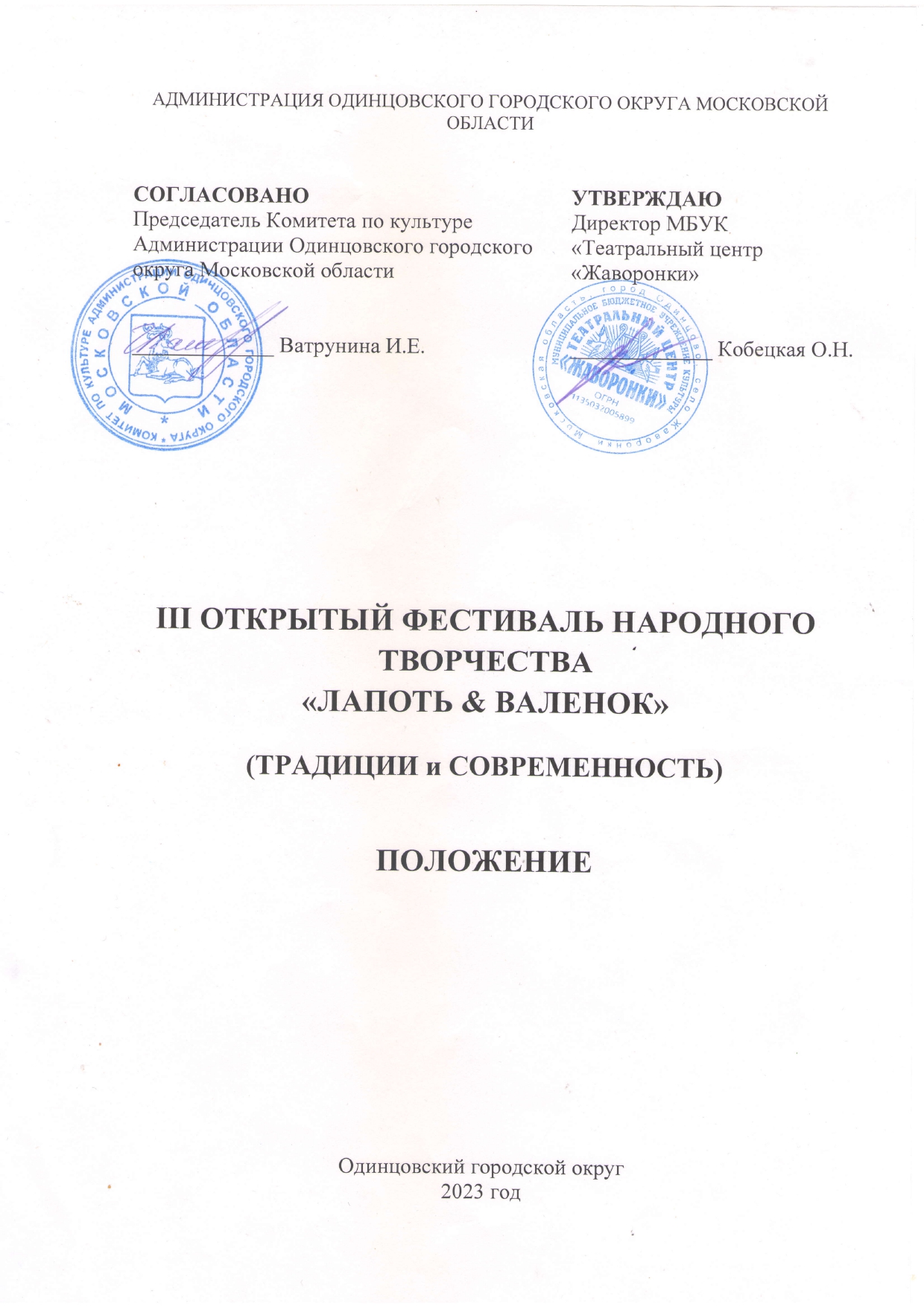 1. ОБЩИЕ ПОЛОЖЕНИЯ ФЕСТИВАЛЯ1.1. Настоящее Положение регламентирует порядок и условия проведения III Открытого фестиваля народного творчества «Лапоть & Валенок» (Далее – Фестиваль).1.2. Информация о Фестивале размещается на официальном сайте Комитета по культуре Администрации Одинцовского городского округа Московской области (http://kdmks.ru), Муниципального бюджетного учреждения культуры «Театральный центр «Жаворонки» (http://javr.ru), а также доводится до сведения потенциальных участников посредством средств коммуникации. 1.3. Настоящее Положение определяет цели, задачи, порядок организации и проведения Фестиваля. 2. ТРАДИЦИИ И ИСТОРИЯ ФЕСТИВАЛЯ11 и 12 сентября в парке «Раздолье» впервые состоялся I Открытый фестиваль народного творчества «Лапоть & Валенок», который посетило около пяти тысяч человек. Фестиваль является перевертышем: на рубеже зимы-весны в начале стоит Валенок, а на рубеже лета-осени - Лапоть. Таким образом Фестиваль проводится два раза в год. Эта задумка призвана не дать забыть современникам, что такое есть традиционная, освящённая веками, русская культура. Но главное, что объединяет и Валенок, и Лапоть – это верность народным традициям и воспевание народной культуры.3. Цели и задачи3.1. Цели Фестиваля:Сохранение традиций народного искусства;Популяризация традиционной культуры в современном обществе;Поддержка отечественных производителей, ремесленных хозяйств;Поиск и поддержка талантливых коллективов и исполнителей, сохраняющих традиционное национальное искусство.3.2. Задачи Фестиваля:Сохранение нематериального культурного наследия, национальных традиций и фольклора народов Российской Федерации;Создание благоприятных условий для рынка сбыта продукции традиционных производств;Знакомство жителей и гостей Одинцовского городского округа с предметами народно-прикладного искусства и национальным фольклором.Привлечение внимания государственных, общественных и коммерческих организаций к народному творчеству.4. Учредители ФЕСТИВАЛЯМуниципальное бюджетное учреждение культуры «Театральный центр «Жаворонки» (далее - МБУК «Театральный центр «Жаворонки») при поддержке Комитета по культуре Администрации Одинцовского городского округа Московской области.По решению Учредителя Фестиваля мероприятие может проводиться в дистанционном или онлайн формате.5. Организатор ФЕСТИВАЛЯМолодежный музыкально-драматический театр «Крылья» под руководством Ольги Кобецкой, МБУК Театральный центр «Жаворонки».6. ОРГКОМИТЕТ ФЕСТИВАЛЯ6.1. Порядок работы Оргкомитетаопределяет форму, тематику, программу, регламент и условия проведения Фестиваля;определяет порядок и сроки проведения Фестиваля; обеспечивает приём и обработку заявок на участие в Фестивале; обеспечивает подготовку и проведение Фестиваля; организует художественно-тематическое оформление территории проведения Фестиваля; организует работу специалистов и персонала в целях соблюдения программы Фестиваля и порядка выступлений участников; организует подготовку дипломов и призов победителям Фестиваля.  Оргкомитет Фестиваля оставляет за собой право: отклонить заявку на участие в случае нарушения условий Фестиваля;изменять сроки проведения Фестиваля с обязательным оповещением об изменениях участников Фестиваля. 6.2. Состав Оргкомитета ПРЕДСЕДАТЕЛЬ:- Председатель Комитета по культуре Администрации Одинцовского    городского округа Московской области, И.Е. Ватрунина;ЧЛЕНЫ ОРГКОМИТЕТА:- Художественный руководитель МБУК «Театральный центр «Жаворонки», М.Б. Ильин;- Главный художник МБУК «Театральный центр «Жаворонки», Д.Ю. Магда;- Руководитель любительского объединения МБУК «Театральный центр «Жаворонки», Т.М. Урсу; - Балетмейстер-постановщик МБУК «Театральный центр «Жаворонки», Е.А. Шапедько;- Режиссер МБУК «Театральный центр «Жаворонки», Я.В. Костин;- Художник по костюмам МБУК «Театральный центр «Жаворонки», Л.В. Романюк.Ответственный секретарь:- Заведующий информационно-методическим отделом МБУК «Театральный центр «Жаворонки», Ленская Е.В.КООРДИНАТОРЫ ПРОЕКТА:- Таланова Милена Викторовна: +7(977) 445-70-75lapot-valenokfest@mail.ru- Гутынина Надежда Сергеевна: +7(915) 145-64-03 lapot-valenokfest@mail.ru7. ДАТА И МЕСТО ПРОВЕДЕНИЯ7.1. Фестиваль проводится дважды в году и имеет двойное название: сентябрь — «Лапоть & Валенок», февраль — «Валенок & Лапоть». 7.2. Фестиваль «Лапоть & Валенок» проводится 23-24 сентября 2023 года.Место проведения: Парк активного отдыха «Раздолье».Адрес проведения фестиваля «Лапоть & Валенок»: 143041, Московская область, Рублёво-Успенское шоссе, деревня Раздоры.Проезд: На электропоезде до станции Раздоры (Белорусское направление: Москва — Усово).На автобусе или маршрутке, курсирующих по Рублёво-Успенскому шоссе (от Москвы до Горки 10, Сосны, Горки 2, Барвиха), до станции Раздоры, далее пешком около 15 — 20 минут по Рублёвскому проезду.На автомобиле по Рублёво-Успенскому шоссе, свернув на Рублёвский проезд.На автобусе от станции Одинцово или от станции Немчиновка на автобусе 20К.Остановка «Раздоры».Проведение фестиваля осуществляется в соответствии с требованиями санитарно-эпидемиологической обстановки, стандарта организации работы в организациях сферы культуры, осуществляющих свою деятельность на территории Московской области, в целях недопущения распространения инфекционных заболеваний.8. УСЛОВИЯ УЧАСТИЯ В ФЕСТИВАЛЕ8.1. Фестиваль проводится среди творческих коллективов и отдельных исполнителей учреждений культуры, дополнительного образования и иных объединений всех форм собственности, самодеятельных исполнителей и коллективов, творческих объединений. В Фестивале могут принять участие граждане РФ и других стран, государств и республик, вне зависимости от территориальной принадлежности. Так же в Фестивале могут принять участие профессиональные исполнители и коллективы.Граждане других стран, принимающие участие в Фестивале, оплачивают дорогу, проживание и другие сопутствующие расходы самостоятельно. Предоставление гостиницы и оплата проезда для участников Фестиваля не предусмотрены. Иные условия участия оговариваются с Оргкомитетом Фестиваля отдельно. По решению Учредителя Фестиваля мероприятие может проводиться в онлайн-формате. 8.2 НОМИНАЦИИ ФЕСТИВАЛЯТеатральное искусство (обрядовый фольклор, драматический, музыкальный и кукольный театры, театрализованное представление)Вокальное искусство (Эстрадный вокал, народное пение, фольклор, этнография) – соло, дуэты, трио, ансамбли малой и крупной формы.Хореографическое искусство (эстрадный танец, народный танец, народный стилизованный танец, танцы народов мира) – соло, дуэты, трио, ансамбли малой и крупной формы.Изобразительное искусство (живопись, графика, композиция)Декоративно-прикладное искусствоУличные гулянияВ номинации Фестиваля «Уличные гуляния» к участию принимаются заявки по следующим направлениям:    Направления:Народные игрыОбрядовые игрыУличные театрализованные представления8.3 ОСНОВНЫЕ ТРЕБОВАНИЯ Для участия в Фестивале необходимо подать следующие документы:Заполненная в установленной форме заявка на каждого участника отдельно. Если работа коллективная – одна заявка заполняется на весь коллектив. Заполненные от каждого участника заявки направляются в формате WORD.Заявление о согласии на обработку и передачу персональных данных от участника или коллектива. В заявке на коллектив указывается численный состав и дата рождения каждого участника. Документы и материалы направляются на электронную почту Оргкомитета: lapot-valenokfest@mail.ru. Не допускается замена одного участника на другого и изменение программы выступления в день проведения конкурсного мероприятия.  Оргкомитет оставляет за собой право отклонить заявку на участие в случае нарушения условий Фестиваля, вносить изменения и дополнения в порядок проведения Фестиваля.Обо всех изменениях участники Фестиваля своевременно информируют Оргкомитет Фестиваля не позднее, чем за 5 дней до начала конкурсного мероприятия. Все коллективы или отдельные участники Фестиваля прибывают в дни конкурса в сопровождении педагогов или руководителей коллективов. Все фонограммы присылаются на электронную почту: lapot-valenokfest@mail.ru, где указывается название номера, Ф.И.О. исполнителя (название коллектива), номинация, не позднее чем за неделю до начала фестиваля. А также обязательно с собой иметь фонограмму на флэш-накопителе с подписью названия номера и коллектива.Необходимый реквизит (количество стульев, микрофонов, и.т.д) нужно точно указывать в заявке.Участники конкурсной программы, занявшие призовые места обязаны присутствовать на гала-концерте и вручении наград победителям полным составом с той же программой, которая получила призовое место.Итоги конкурсных программ подводятся в день проведения конкурса и будут сообщены участникам не позднее 21.00 по Московскому времени 23 сентября 2023 года.9. ПОРЯДОК И ПРОГРАММА ПРОВЕДЕНИЯ ФЕСТИВАЛЯ9.1 ЭТАПЫ 23 сентября – Открытие Фестиваля; Проведение номинаций:театральное искусство, вокальное искусство, хореографическое искусство,номинации ИЗО и ДПИ; Выступление гостей Фестиваля «Лапоть & Валенок»; Работа Ярмарки. Анимационные программы. 24 сентября – Проведение номинации «Уличные гуляния»; Гала – концерт победителей в номинациях вокальное и хореографическое искусство; Выступление гостей Фестиваля «Лапоть & Валенок»; Закрытие Фестиваля и награждение победителей фестиваля; Работа Ярмарки; Расписание фестиваля может меняться по решению оргкомитета. Время начала всех программ будет уточняться. Вся информация будет выслана участникам не позднее, чем за 3 дня до начала Фестиваля на электронную почту, указанную в Заявке. 9.2. ВОЗРАСТНЫЕ ГРУППЫМладшая группа – от 5 до 7 лет;Средняя группа – от 8 до 14 лет;Старшая группа – от 15 до 18 лет;Молодежь – от 19 до 35 лет;Взрослая группа – от 35 до 50 лет;Группа – 50+;Смешанная группа - коллективы, в которых участники основной возрастной категории составляют менее, чем 70% от общего числа;Профи – учащиеся и коллективы колледжей культуры и искусства, высших учебных заведений, а также люди имеющие профильное образование (возраст не ограничен).9.3 	РЕГЛАМЕНТ ВЫСТУПЛЕНИЯТеатральное искусство Участники представляют 1 конкурсную программу продолжительностью не более 20 минут;Вокальное искусствоСолисты и дуэты представляют одно произведение длительностью не более 6 минут; Ансамбли и хоры представляют до двух произведений длительностью не более 6 минутХореографическое искусствоСолисты и дуэты представляют одно произведение длительностью не более 6 минут;Ансамбли представляют до двух произведений длительностью не более 6 минут каждое.Изобразительное искусствоДля участия в Фестивале принимается не более 2-х работ от одного участника (от одного педагога не более 5 участников);Декоративно-прикладное искусствоДля участия в Фестивале принимается не более 2-х работ от одного участника (от одного педагога не более 5 участников);Уличные гулянияОдно выступление должно быть не более 30 минут;Программные требования номинации «Театральное искусство»:- участники представляют 1 конкурсную программу продолжительностью не более 20 минут;- на Фестиваль принимается сокращённая версия спектакля (конкурсный формат);- конкурсный спектакль может состоять из отрывков, в которых задействовано максимальное количество участников;- допускается отрывок из спектакля, адаптированный под конкурсный вариант, имеющий логическое и обоснованное начало и окончание;- допускается использование мобильной декорации, других зрелищных эффектов (предварительно согласованное с техническими возможностями с площадкой проведения конкурсного этапа).Программные требования номинации «вокальное искусство»:Программа конкурсного выступления включает в себя:- для солистов и дуэтов - одно произведения длительностью не более 6 минут - ансамбли и хоры – до двух произведений длительностью не более 6 минут каждое;- не допускается использование back-вокала, фонограммы «плюс» и DOUBLE-вокал (голосовое дублирование основной партии).Программные требования номинации «Хореографическое искусство»: - программа конкурсного выступления включает в себя:- для солистов и дуэтов - одно произведения длительностью не более 6 минут - ансамбли – до двух произведений длительностью не более 6 минут каждое; - хореографические номер должен сопровождаться качественной фонограммой.Программные требования номинации «Изобразительное искусство»: - участие в номинации «Изобразительное искусство» проходит в формате выставки;- для участия в Фестивале принимается не более 2-х работ от одного участника (от одного педагога не более 5 участников);- тематика «Народное творчество»; 	 - работы могут быть выполнены любыми художественными материалами на листах бумаги, картоне или холсте любого формата без использования компьютерных технологий; - работы должны быть выполнены аккуратно, эстетично оформлены в паспарту или багетные рамы (пластик), с завесами и шнуром, с этикеткой в нижнем углу на лицевой стороне. На этикетке должны указываться: Ф.И.О., возраст конкурсанта Название работы, материал, год исполнения Ф.И.О. педагога (полностью) Наименование учреждения, творческого объединения на конкурс представляются работы размером не более 50х70 см;работы, приобретенные в торговой сети, к участию не допускаются. Программные требования номинации «Декоративно-прикладное искусство»: участие в номинации «Декоративно-прикладное искусство» проходит в формате выставки;в рамках Фестиваля оцениваются только собственные изделия/работы; техника работ – вольная, в любой технике исполнения;принимаются индивидуальные и коллективные работы;тематика «Народное творчество»;для участия в Фестивале принимается не более 2 работ от одного участника (от одного педагога не более 5 участников);объёмные композиции должны быть собраны, сюжетные детали прочно закреплены и готовы к экспонированию;обязательно наличие этикетки с указанием:Ф.И.О., возраст конкурсанта, название работы, материал, год исполнения
Ф.И.О. педагога (полностью), наименование учреждения, творческого объединения; работы, приобретенные в торговой сети, к участию в Фестивале не допускаются.Программные требования номинации «Уличные гуляния»:- одно выступление должно быть не более 30 минут;- участник может предложить на Фестиваль несколько выступлений;- все технические требования должны быть прописаны в заявке;10. Жюри конкурсаДля работы в жюри Фестиваля приглашаются высокопрофессиональные специалисты в профильной сфере деятельности, заслуженные деятели культуры и искусства.Жюри оставляет за собой право:присуждать не все звания;делить звания между участниками.Присуждать специальные призы; Решения жюри окончательны и пересмотру не подлежат.11. КРИТЕРИИ ОЦЕНКИКритерии оценки номинации «Театральное искусство»:современная и оригинальная подача традиционного материала;режиссёрское решение; сценарий; актёрское мастерство; сценическая речь; художественное оформление (сценография, костюмы, реквизит); музыкальное оформление; оригинальность творческого замысла и воплощения; выполнение условий Фестиваля. Критерии оценки номинации «Вокальное искусство»: современная и оригинальная подача традиционного материала;профессионализм исполнения; сценическая культура; артистизм; оригинальность; образная выразительность, эмоциональность; новизна и техническая сложность репертуара; соответствие исполняемого репертуара возрасту участников; чистота интонирования, культура звука; сценический костюм; слаженность (для дуэтов и ансамблей); выполнение условий Фестиваля. Критерии оценки номинации «Хореографическое искусство»: современная и оригинальная подача традиционного материала;исполнительское мастерство; соответствие репертуара возрастным особенностям исполнителей; сценическая культура (создание сценического образа, костюм);артистичность, раскрытие художественного образа; композиционное построение номера;выполнение условий Фестиваля. Критерии оценки номинации «Изобразительное искусство»: современная и оригинальная подача традиционного материала;образная выразительность; оригинальность замысла и мастерство исполнения; творческая самостоятельность; раскрытие содержания темы художественными средствами; цветовое решение; композиционное решение; смысловая выразительность и эмоциональная наполненность; выполнение условий Фестиваля. Критерии оценки номинации «Декоративно-прикладное искусство»:современная и оригинальная подача традиционного материала;качество, техника исполнения и культура оформления конкурсных работ;соответствие сложности и трудоёмкости работы, возрастным возможностям участника конкурса; оригинальность, композиция, выдумка, фантазия; выполнение условий Фестиваля. Критерии оценки номинации «Уличные гуляния»:исполнительское мастерство;оригинальность исполнения; артистизм; сценический образ; самобытность сценического костюма.12. Награждение победителейПо итогам конкурсной программы победителям присваиваются звания «ЛАУРЕАТ» - I, II, III степени, «ДИПЛОМАНТ» - I, II, III степени с вручением соответствующих дипломов, памятных призов и знаков. Лучшие педагоги и концертмейстеры по решению жюри отмечаются специальными дипломами. Гран-при фестиваля присуждается самому яркому участнику среди всех конкурсантов в различных номинациях.Допускается дублирование призовых мест (два первых места, вторых, и т.д.) по результатам конкурса.Государственные и общественные организации, средства массовой информации, учреждения, творческие союзы, частные лица могут учреждать специальные призы и премии для участников фестиваля, которые присуждаются членами жюри в соответствии с пожеланиями учредителей этих призов.Всем участникам фестиваля вручаются дипломы участника (диплом участника может быть в электронном виде) 13. УСЛОВИЯ УЧАСТИЯ В ФЕСТИВАЛЕ13.1. Участие в конкурсе осуществляется на безвозмездной основе, Транспортные и иные расходы, необходимые для присутствия участков на фестивале оплачиваются за счет участников.14. Порядок подачи заявкиДля участия в Фестивале необходимо прислать заявку на электронную почту lapot-valenokfest@mail.ru с указанием в теме письма: «Фестиваль «Лапоть&Валенок» и следующие документ:Для номинаций «Театральное искусство», «Вокальное искусство», «Хореографическое искусство»:Заявочный лист по образцу (Приложение №1);Список участников (Приложение №2);Согласие на обработку персональных данных (Приложение №5);Для номинаций «Изобразительное искусство», «Декоративно-прикладное искусство»:Заявочный лист по образцу (Приложение №3);Согласие на обработку персональных данных (Приложение №5);Для номинации «Уличные гуляния»:Заявочный лист по образцу (Приложение №4);Список участников (моделей) (Приложение №2);Согласие на обработку персональных данных (Приложение №5).14.1. Даты проведения приёма заявок:Начало приёма заявок 14 июня 2023.Окончание приёма заявок 12 сентября 2023.14.2. Оргкомитет Фестиваля вправе прекратить прием заявок досрочно в случае, если наберется большое количество Заявок, а также продлить прием Заявок, если нужного количества Заявок не набралось. Обо всех изменениях будет выложена информация в наших социальных сетях и на сайте. 15. ТЕХНИЧЕСКИЕ ТРЕБОВАНИЯВсе фонограммы участников номинаций присылаются вместе с основной заявкой на электронную почту lapot-valenokfest@mail.ru, где указывается название номера, ФИО исполнителя (название коллектива), номинация. На гала-концерте обязательно нужно с собой иметь фонограмму на флэш-накопителе с подписью названия номера и коллектива.Необходимый реквизит (количество стульев, микрофонов, и т.д.) нужно точно указывать в заявке.16. ДОПОЛНИТЕЛЬНАЯ ИНФОРМАЦИЯДанные в Дипломы (ФИО участника, ФИО педагога, ФИО руководителя) вносятся из полученной от участника заявки. Проверяйте правильность всей введенной информации перед отправкой заявки. После того как Диплом выслан, изменения в него не вносятся.Дипломы, в которых допущены ошибки по вине неправильного заполнения заявочного листа переделываться НЕ БУДУТ.Всем участникам Фестиваля будут выданы Дипломы участников.Благодарственные письма для руководителей и педагогов выдаются по запросу в оргкомитет Фестиваля. Запрос указывается в отдельной строке в заявке.Участники Фестиваля в номинациях вокальное и хореографическое искусство, ставшие по решению жюри лауреатами фестиваля будут приглашены для участия в гала концерте 24 сентября 2023 года.Награждение победителей в остальных номинациях состоится 24 сентября 2023 года на закрытие Фестиваля «Лапоть & Валенок».16.1. Если вы Мастер и делаете традиционные и народные поделки, вы можете выставить свою продукцию во время Фестиваля «Валенок & Лапоть». Для этого вам нужно написать в свободной форме письмо, где указать ваше ФИО, что вы хотите выставить и приложить 2-3 фотографии ваших изделий.  Это информацию необходимо выслать на почту lapot-valenokfest@mail.ru, с пометкой Ярмарка.Координатор работы Ярмарки Романюк Людмила Викторовна, телефон: 8 (916) 686-01-40Внимание! Организатор не предоставляет столы для демонстрации ваших товаров! Каждый мастер должен быть со своим столом!17. УЧАСТИЕ В ФЕСТИВАЛЬНОМ ДВИЖЕНИИ В КАЧЕСТВЕ ГОСТЕЙОргкомитет Фестиваля приглашает любые творческие коллективы стать гостями Фестиваля. Для этого необходимо:Заполнить Заявку (Приложение №6);Прислать видеозапись отрывками из программы;2-3 фотографии в костюмах из программы;Заполнить список участников (Приложение №2);Заполнить согласие на обработку персональных данных (приложение №5);Требования в программе:Программа должна идти НОН СТОП;продолжительность – не более 20 минут;программа должна соответствовать тематике Фестиваля;при несоблюдении требований Оргкомитета Фестиваля, заявка может быть отклонена;в случае одобрения заявки, за неделю до начала Фестиваля должна быть выслана программа в формате Word с указанием всех артистов, а также авторов музыки и слов, а также высланы все фонограммы;при невозможности приехать на Фестиваль, участник обязан оповестить Оргкомитет не позднее чем за 2 дня до начала Фестиваля.Приложение №1к Положению о проведении III Открытого     фестиваля народного творчества «Лапоть&Валенок»З А Я В К А___________________________________________________________________________           (муниципальное образование, наименование учреждения, общественной организации, творческого объединения)направляет для участия в III Открытом фестивале - конкурсенародного творчества «Лапоть & Валенок»(название коллектива или Ф.И.О. исполнителя)Номинация____________________________________________________________________Дата и год рождения____________________________________________________________Возрастная группа____________________________________________________________Руководитель__________________________________________________________________            (должность, Ф.И.О., образование (по специальности), контактный телефон, E-mail)Название произведения_________________________________________________________Автор________________________________________________________________________Продолжительность выступления_________________________________________________Использование фонограммы на флэш-карте ________________________________________  Аккомпанемент________________________________________________________________ Необходимый реквизит_________________________________________________________Технические требования количество микрофонов/стоек) _____________________________Дата подачи заявки_____________________________________________________________Благодарственное письмо (ФИО, должность, название учреждения) ____________________________________________________________________________________________________________________________________________________________________Подпись_____________________________________/____________________/печать (при наличии)Приложение №2к Положению о проведении III Открытого     фестиваля народного творчества «Лапоть&Валенок»Список участниковIII Открытого фестиваля народного творчества «Лапоть &Валенок»Приложение №3к Положению о проведении III Открытого     фестиваля народного творчества «Лапоть&Валенок»З А Я В К А(для номинаций ДПИ, Изобразительное искусство)___________________________________________________________________________           (муниципальное образование, наименование учреждения, общественной организации, творческого объединения)направляет для участия в III Открытом окружном фестивале - конкурсенародного творчества «Лапоть& Валенок»(название коллектива или Ф.И.О. исполнителя)Номинация_______________________________________________________________________Дата и год рождения_______________________________________________________________Возрастная группа ________________________________________________________________Руководитель______________________________________________________________________________________________________________________________________________________                       (должность, Ф.И.О., образование (по специальности), контактный телефон, E-mail)Название работы: 1. ___________________________________________________________                                2.___________________________________________________________Год выполнения работы_____________________________________________________________Необходимый реквизит______________________________________________________________Дата подачи заявки_________________________________________________________________Подпись_____________________________________/____________________/печать (при наличии)Приложение №4к Положению о проведении III Открытого     фестиваля народного творчества                           «Лапоть& Валенок»З А Я В К А(Для номинации «Уличные гуляния»)___________________________________________________________________________           (муниципальное образование, наименование учреждения, общественной организации, творческого объединения)направляет для участия во III Открытом фестивале - конкурсенародного творчества «Лапоть &Валенок»(название коллектива или Ф.И.О. исполнителя)Номинация____________________________________________________________________Дата и год рождения____________________________________________________________Возрастная группа______________________________________________________________Руководитель__________________________________________________________________                     (должность, Ф.И.О., образование (по специальности), контактный телефон, E-mail)Название программы___________________________________________________________Автор________________________________________________________________________Продолжительность выступления________________________________________________Конкурсная программа. Носители CD___ ; Флеш карта _____Аккомпанемент (при наличии) (ФИО аккомпаниатора) _____________________________________________________________________________Необходимый реквизит________________________________________________________Технические требования (количествомикрофонов/стоек)__________________________________________________Дата подачи заявки_____________________________________________________________Благодарственное письмо (ФИО, должность, название учреждения) __________________________________________________________________________________________________________________________________________________________Подпись_____________________________________/____________________/печать (при наличииПриложение №5к Положению о проведении III Открытого     фестиваля народного творчества «Лапоть&Валенок»СОГЛАСИЕ
на обработку персональных данных, на фото-и видеосъёмкуЯ,____________________________________________________________,(фамилия, имя, отчество субъекта персональных данных или его представителя) в соответствии с ч. 4 ст. 9 Федерального закона от 27.07.2006 N 152-ФЗ «О персональных данных», зарегистрированный(-ая) по адресу: _____________________________________________________________________________________________________________
документ, удостоверяющий личность: ____________________________________________, (наименование документа, N, сведения о дате выдачи документа и выдавшем его органе) являясь представителем (законным) несовершеннолетнего: _________________________________________________________________________________, действуя на основании (фамилия, имя, отчество несовершеннолетнего) доверенности от "_____" _____________ ______ г. № ___, или иной документ, подтверждающий̆ полномочия представителя (свидетельство о рождении): _____________________________________________________________________________________________________________________________________________________________________________________________________________________________, в целях участия в фестивале _________________________________ (вписать название номинации) в рамках III Открытого окружного фестиваля народного творчества «Лапоть& Валенок» (далее по тексту – Фестиваль), подтверждаю свое ознакомление и соглашаюсь с нормативными документами, определяющими порядок проведения конкурса, в том числе с Положением о Фестивале, даю согласие МБУК «Театральный центр «Жаворонки», расположенному по адресу: Одинцовский городской округ, с. Жаворонковское, ул. Лесная д.17 (далее по тексту - Оператор), а также иным лицам, осуществляющим обработку персональных данных по поручению Оператора, если обработка будет поручена таким лицам: на обработку моих персональных данных и (или) персональных данных представляемого лица, а именно: сбор, запись, систематизацию, накопление, хранение, уточнение (обновление, изменение), извлечение, использование, передачу (распространение, предоставление, доступ), обезличивание, блокирование, удаление, уничтожение персональных данных. Согласие даётся свободно, своей волей и в своем интересе или в интересе представляемого лица и распространяется на следующие персональные данные: фамилия, имя и отчество субъекта, год, месяц, дата и место рождения субъекта, наименование образовательной организации, осуществляющей обучение субъекта, а также любая иная информация, относящаяся к личности субъекта, доступная, либо известная в любой конкретный момент времени Оператору. Согласие даётся также с целью дальнейшего приглашения (оповещения) субъекта персональных данных для участия в мероприятиях, проводимых Оператором; на фото- и видеосъёмку в одетом виде субъекта персональных данных в целях использования (публикации) фото- и видеоматериалов с его изображением на официальных сайтах, стендах, рекламных роликах, фотовыставках и в печатной продукции Оператора и (или) дней проведения Фестиваля-конкурса. Согласие даётся свободно, своей волей и в своем интересе или в интересе представляемого лица. Настоящее согласие предоставляется на осуществление любых действий в отношении фото-и видеосъёмки субъекта персональных данных, которые необходимы или желаемы для достижения целей Фестиваля, а также в целях, соответствующих деятельности Оператора, включая (без ограничений) сбор, систематизацию, накопление, хранение, уточнение (обновление, изменение), использование, обезличивание, блокирование, фото- и видеоматериалов, а также осуществление любых иных действий с фото-и видео материалами субъекта персональных данных. Оператор гарантирует, что обработка фото- и видео материалов осуществляется в соответствии с действующим законодательством. Обработка фото-и видеоматериалов субъекта персональных данных будет производиться автоматизированным либо иным образом. Настоящее согласие действует со дня его подписания до дня отзыва в письменной форме. _____________________________________________________________________________ (фамилия, имя, отчество субъекта персональных данных или его представителя и его подпись) «_____» ______________ _______ г. Приложение №6к Положению о проведении III Открытого     фестиваля народного творчества                           «Лапоть & Валенок»З А Я В К А ГОСТЯ ФЕСТИВАЛЯ___________________________________________________________________________           (муниципальное образование, наименование учреждения, общественной организации, творческого объединения)направляет для участия во III Открытом фестивале - конкурсенародного творчества «Лапоть & Валенок»(название коллектива или Ф.И.О. исполнителя)ФИО Руководителя __________________________________________________Название программы _________________________________________________Общий хронометраж программы ________________________________________Количество микрофонов _______________________________________________Аккомпанемент (если есть)____________________________________________________Фонограммы на носители CD________          Флеш карта ____________Необходимый реквизит________________________________________________________Программа (название номера, хронометраж)_______________________________________Дата подачи заявки_____________________Благодарственное письмо (ФИО, должность, название учреждения) ____________________________________________________________________________________________________________________________________________________________________Подпись_____________________________________/____________________/печать (при наличии)№Фамилия, имя, отчество (полностью) руководителей и участников коллектива№Фамилия, имя, отчество (полностью) технических работников коллектива